ÅRSHJULLangdager og planleggingsdager i 2017/2018 Langdager er ferier hvor SFO har åpent fra 0700-1630. Det er påmelding i forkant og ekstra dagsats. Se eget skriv om påmelding.Planleggingsdager holder SFO stengt. SFO har 5 planleggingsdager i året.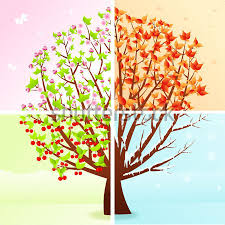 AUGUSTLangdager:                  7. august – 16. august (sommerferie)Planleggingsdag:         14. augustSEPTEMBEROKTOBERLangdager:                    9. – 13. oktober (høstferie)NOVEMBERPlanleggingsdager:        16. og 17. novemberDESEMBERLangdager:                      21. – 22. desember (juleferie)Langdager:                      27. – 29. desember (juleferie)JANUARPlanleggingsdager:          2. januarFEBRUARLangdager:                        12. – 16. februar (vinterferie)MARSLangdager:                         26. – 28(halv dag) mars (påskeferie)Fridag(helligdag):              29. 30. marsAPRILFridag(helligdag):              2. aprilMAIFridag(helligdag):               1. 10. 17.mai 21. maiPlanleggingsdag:                 18. maiJUNILangdager:                           22. juni – 6. juli (sommerferie)